CENTRO DE CULTURA E DESPORTO DA SEGURANÇA SOCIAL DE LISBOA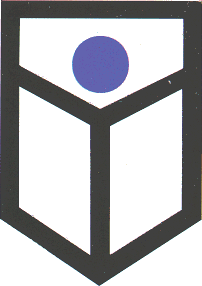       BIBLIOTECA ITINERANTE: CCD - L(ê)N.ºCapaAutor NomeAutor ApelidoTítuloSinopse / ExcertosN.º pág.GéneroObservações Estado de conservaçãoAno Edição1801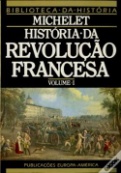 JulesMicheletHistória da Revolução Francesa(I)“Escrita num estilo arrebatado e emotivo mas sem nunca se afastar do rigor que deve nortear qualquer verdadeiro trabalho de investigação, esta obra continua a ser um exemplo para qualquer historiador e uma fonte inesgotável de informações sobre uma revolução da qual ainda hoje se sentem as influências políticas, ideológicas e sociais.”445História da EuropaBom19901802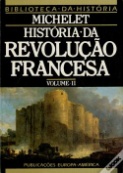 JulesMicheletHistória da Revolução Francesa(II)“No seu estilo eloquente, brilhante, arrebatador e inigualável, Michelet soube transformar a história viva que se lê como se estivéssemos a presenciar os acontecimentos narrados e a assistir à agitação popular pelas ruas de Paris.”440História da EuropaBom19901803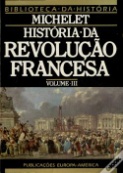 JulesMicheletHistória da Revolução Francesa(III)“Analisando o período que vai de Setembro de 1792 a Junho de 1793, Michelet dá-nos a conhecer os conturbados acontecimentos relativos ao processo instaurado pela Convenção Girondina contra Luís XVI e que veio a culminar com a execução do rei, facto que abalou todas as monarquias europeias.”460História da EuropaBom19901804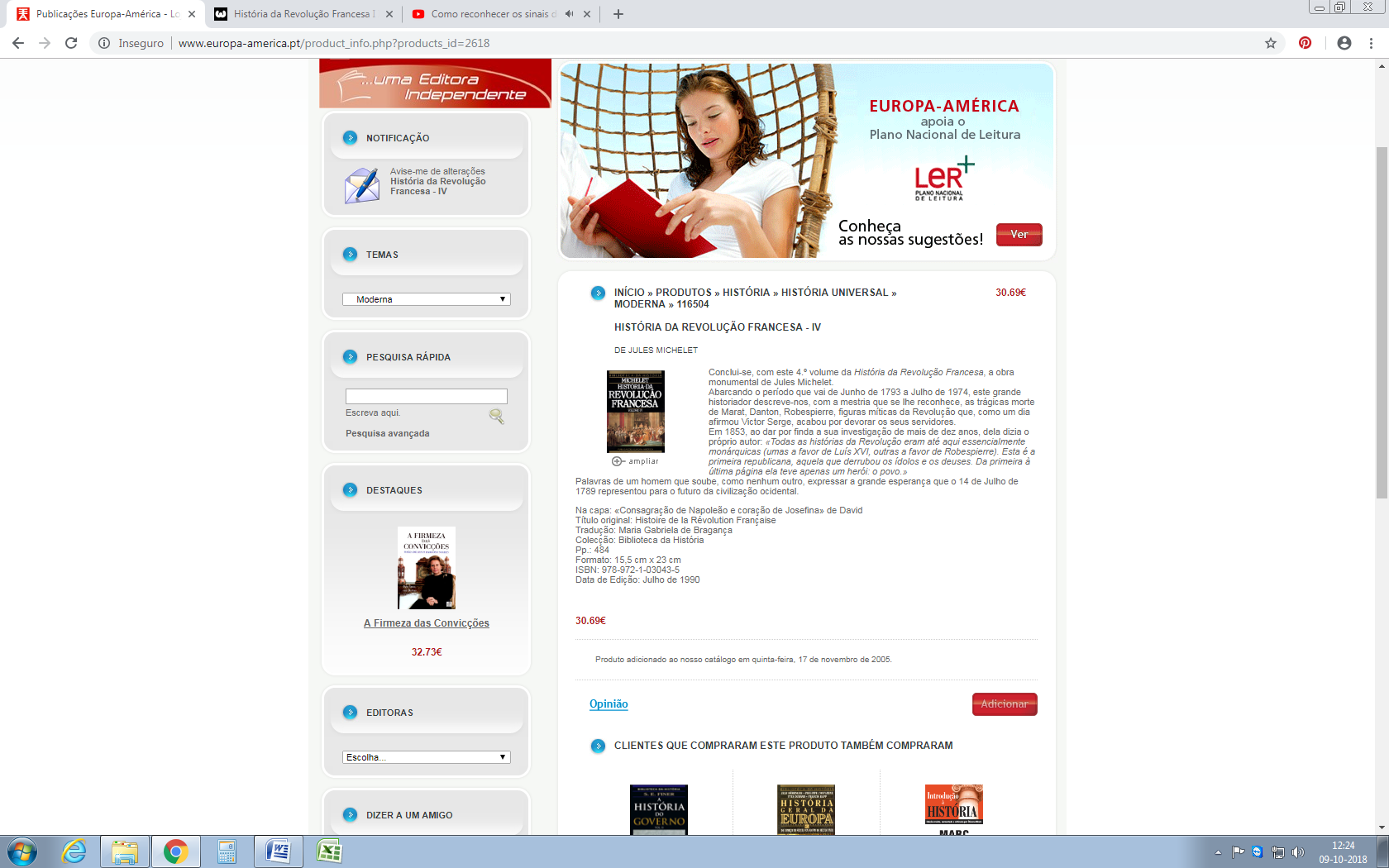 JulesMicheletHistória da Revolução Francesa(IV)“Conclui-se, com este 4.º volume da História da Revolução Francesa, a obra monumental de Jules Michelet.
Abarcando o período que vai de Junho de 1793 a Julho de 1974, este grande historiador descreve-nos, com a mestria que se lhe reconhece, as trágicas morte de Marat, Danton, Robespierre, figuras míticas da Revolução que, como um dia afirmou Victor Serge, acabou por devorar os seus servidores.”480História da EuropaBom19901805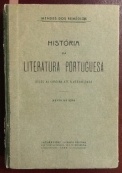 FelicianoRamosHistória da Literatura Portuguesa“A que normas e métodos se cingiu esta História da Literatura Portuguesa? Sempre se quis que a inspirassem intuitos de exactidão e realismo; também houve o propósito de tudo sujeitar ao controle da experiência, da observação e do bom senso.”922História da LiteraturaCapa DuraPag amarelecidas19611806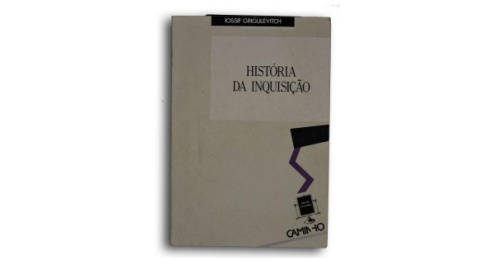 IossifGrigulévitchHistória da Inquisição“Este livro  procura revelar os traços mais salientes e típicos da atividade da Inquisição, trazer à luz as suas raízes sociais, mostrar por que motivos e no que classes perpetrou os seus monstruosos crimes, quais foram as causas que a fizeram desaparecer da cena histórica. “403História da InquisiçãoPág amarelecidas19901807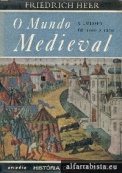 FriedrichHeerO Mundo Medieval: A Europa de 1100 a 1350“ A vida na Idade Média (…) foi cheia de contradições. No entanto, devido à simplificação drástica imposta pelo espaço, muitas das suas complexidades desapareceram e os retratos dos indivíduos tiveram de ser executados em duas pinceladas, num esforço para apresentar as sus características mais proeminentes com distinção e cor.”462História das CivilizaçõesCapa Dura IlustradoCapa de proteção com marcas de manuseamento19681808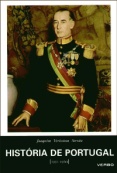 Joaquim Veríssimo SerrãoHistória de Portugal“Dois Presidentes da República, a entrada de Portugal  nas Nações Unidas, as questões diplomáticas do Estado Português da Índia, as reuniões da NATO em Lisboa, o lançamento de novas pontes, estádios, linhas férreas e estradas, as relações Igreja/Estado, a posição do mundo em relação ao Ultramar português, o despertar da oposição política ao regime do Dr. Salazar, – são alguns dos temas tratados neste volume .”489História de PortugalIlustradoBom20061809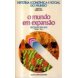 PierreLéonO Mundo em Expansão: Séculos XIV-XVI               Volume I Tomo I“A história é amizade entre os homens, a história é memória, a história é projecto, é boa gestão do que se recorda, com vista a um para além da linha movedição deste tempo; numa palavra, a história é conhecimento do passado para uma melhor condução do futuro.”298HistóriaCapa com dobra no canto sup direito19841810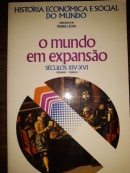 PierreLéonO Mundo em Expansão: Séculos XIV – XVI              Volume II Tomo II“Devemos evitar um entusiasmo excessivo perante o que não passa ainda de pré-estatística…”299 - 585HistóriaBom19841811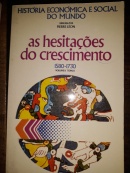 PierreLéonAs Hesitações da Crescimento: 1580 – 1730   Volume II Tomo IA história não progrediria se detivesse num único olhar ou se imobilizasse numa só perspetiva. Assim, pensamos permanecer fiéis ao pensamento activo e generoso de Pierre Léon.”293HistóriaBom19831812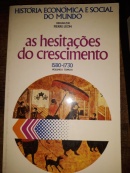 PierreLéonAs Hesitações da Crescimento: 1580 – 1730   Volume II Tomo II“A Terra, os homens, o século; Destruições, transferências e mutações (1580-1640); Empresa mercantilista e dinamismo urbano; As provações dos camponeses; A nova configuração Económica.”295 - 571HistóriaBom19831813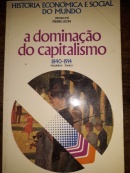 PierreLéonA Dominação do Capitalismo: 1840-1914    Volume IV Tomo I“O Século do Crescimento; A Industrialização do Mundo; Os Mundos Atrasados”.   302HistóriaCanto superior e inferior da capa  com dobra19821814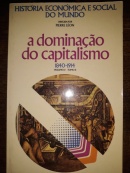 PierreLéonA Dominação do Capitalismo: 1840-1914    Volume IV Tomo II“… Tanto em 1914 como em 1840, o espaço social entre os detentores do capitalismo e o proletariado, no sentido etimológico da palavra, continua a ser imenso e segmentado, hierarquizado e movediço.”305 - 595HistóriaBom19821815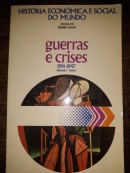 PierreLéonGuerras e Crises: 1914 – 1947                         Volume V Tomo I“ O Choque de uma Guerra Mundial; Novas Esperanças e Soluções Novas; As Roturas dos Anos Trinta; O Peso de Uma Guerra Total”.271HistóriaBom19821816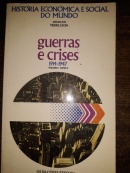 PierreLéonGuerras e Crises: 1914 – 1947                         Volume V Tomo II“ A crise principiou em Outubro de 1929 nos Estados Unidos por uma crise na Bolsa; tomou rapidamente um carácter mundial, foi longa e atingiu o seu paradoxismo quando a produção desceu ao seu mais baixo nível…”.275 - 595HistóriaBom19821817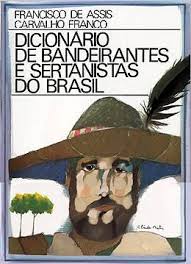 Francisco de Assis CarvalhoFrancoDicionário de Bandeirantes e Sertanistas do Brasil          Séculos XVI-XVII-XVIII“O presente dicionário constitui apenas um ensaio cingindo-se ao círculo das indicações biográficas encontradas em vultoso material documentário e bibliográfico, compulsado durante vários lustros.”443DicionárioBom19891818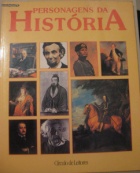 MartinFollyPersonagens da História“ Em Personagens da História, fizemos uma seleção de algumas das personagens mais famosas que criaram a vida actual. Faltam muitos nomes, mas aqueles cujas vidas referimos brevemente nesta obra foram incluídos porque consideramos que são largamente representativos das convulsões e transformações da História.”131HistóriaIlustradoBom19891819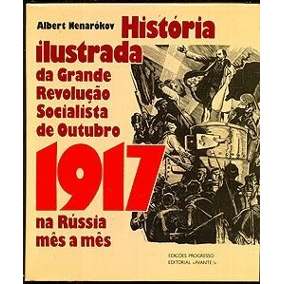 AlbertNenarókovHistória Ilustrada da Grande Revolução Socialista de Outubro de 1917 na Rússia“Este livro é uma espécie de guia dos acontecimentos mais importantes do ano revolucionário de 1917 na Rússia.”399HistóriaCapa grossa, ilustradoBom19871820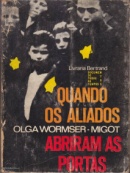 Olga WormserMigotQuando os Aliados Abriram as Portas“Neste trágico fresco aparecem rostos anónimos ou ilustres, que representam vinte e duas nações; não só heróis ou santos, mas homens e mulheres que, na cloaca dos campos de concentração, tentaram preservar neles o humano; homens e mulheres a quem não foi dado tempo para lutar, engolidos no mais gigantesco «massacre dos inocentes» que a história já conheceu”.392HistóriaDesgaste de manuseamento -1821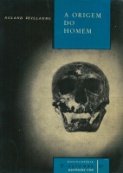 RolandVuillaumeA Origem do homem“Propomo-nos, aqui, expor o estado actual dos nossos conhecimentos de paleontologia humana, apoiando-nos estritamente nos factos e tendo em conta as últimas aquisições da ciência neste domínio.”134HistóriaIlustradoDesgaste de manuseamento19671822     (2)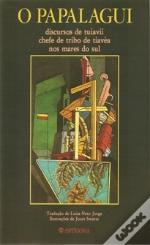 Neto Jorge; SwarteLuiza; Joost (Ilustrador)O Papalagui“Um livro para ler e refletir. A nossa sociedade dita moderna, vista de um outro prisma, neste caso de um chefe tribal Samoano. Até que ponto não deveríamos questionar certas ações que aos nossos olhos (homem branco/Papalagui) são normais e nos são incutidas desde que nascemos como um dado adquirido.”74Memórias e TestemunhosIlustradoBom19901823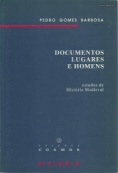 Pedro GomesBarbosaDocumentos, Lugares e Homens“Volume composto por vários estudos que se ligam (…) pela região que abordam: a Estremadura. Uma região de fundamental importância na formação de Portugal. “131HistóriaBom19911824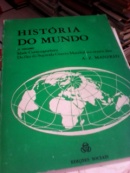 A. Z.ManfredHistória do Mundo           IV Volume“Escrita num estilo que todos entendem, esta história do Mundo, é a primeira em língua portuguesa que faz uma interpretação da História Universal baseada no materialismo histórico (…)”.221HistóriaBom19781825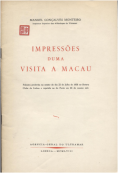 Manuel GonçalvesMonteiroImpressões Numa Visita a Macau“Em Macau encontram-se instaladas pequenas indústrias, a maior parte delas em condições que deixam muito a desejar; e afigura-se que não terá muita viabilidade a instalação lá de grandes indústrias não só porque não existe água em quantidade suficiente (…)  e ainda por se não poder dispor de energia barata, pois só existe energia térmica produzida à base de óleos combustíveis ou de carburantes (….)”30MonografiaAmarelecido19591826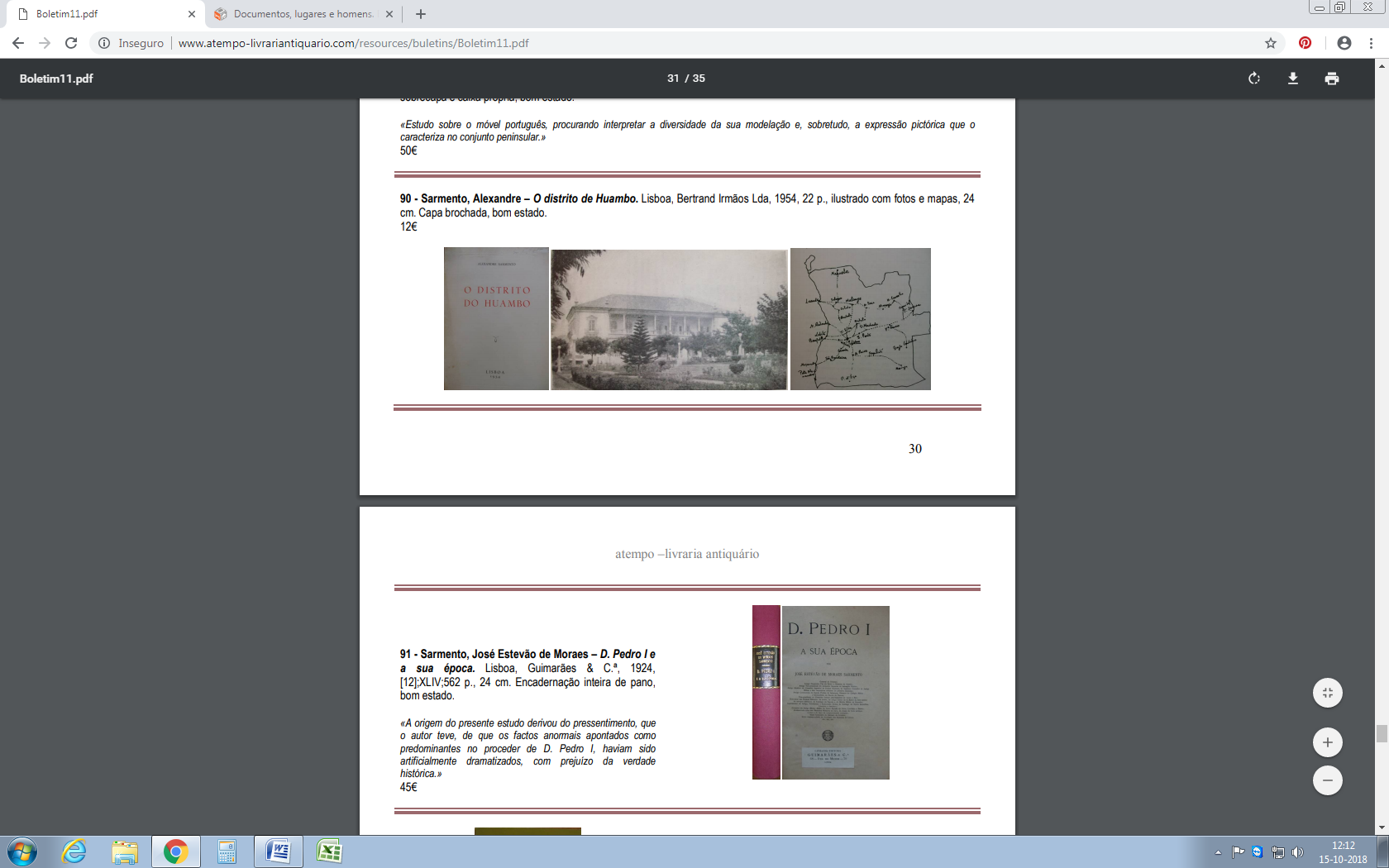 Alexandre SarmentoO Distrito do Huambo“Situado no planalto central de Angola, a altitudes que rondam à roda de 1.700m, esse distrito desfruta de situação verdadeiramente privilegiada, não só do ponto de vista das comunicações como também do clima  e da possibilidade de fixação da raça branca.”22GeografiaAmarelecido19541827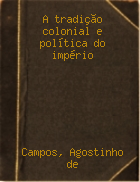 AgostinhoCamposA Tradição Colonial e Política do Império“(…) Apresenta inicialmente uma breve cronologia com o objetivo de «relembrar como é antiga a tradição colonial portuguesa»24MonografiaCapa diferenteBom19361828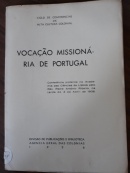 Padre AntónioRibeiroVocação Missionária de Portugal“(…) O Padre António Ribeiro afirma a vocação missionária de Portugal, ressaltando que (…) teria sido um valioso auxiliar das missões católicas e o seu mais insigne benfeitor. “16ConferênciaBom19361829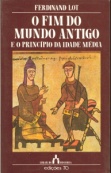 Ferdinand LotO Fim do Mundo Antigo e o Princípio da Idade Média“A queda do Império Romano, as invasões bárbaras e a expansão do cristianismo originaram uma mentalidade nova, estabelecendo uma roptura entre o homem da antiguidade e o homem dos novos tempos.”455HistóriaBom19911830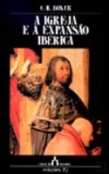 Charles R.BoxerA Igreja e a Expansão Ibérica                        (1440-1770)“O papel desempenhado pelos missionários portugueses e espanhóis na expansão colonial dos dois países ibéricos é-nos apresentado aqui, numa versão sintética e historicamente rigorosa.”155HistóriaBom19891831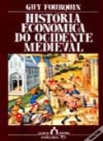 GuyFourquinHistória Económica do Ocidente Medieval “Aplicando na sua análise da Idade Média os conceitos fundamentais da moderna ciência económica, o prof. Fourquin revela-nos, em toda a sua clareza, a continuidade entre a vida material daquela época e a dos tempos que se seguiram.”463HistóriaBom19911832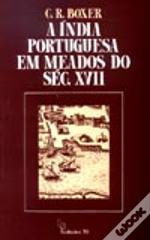 Charles R.BoxerA Índia Portuguesa em Meados do Séc. XVII“Três conferências do prof. Boxer acerca de três temas centrais referentes ao domínio português na Índia: a conquista, a navegação e o comércio, em que é visível a estreita interligação da Coroa e da Cruz, em especial através dos Jesuítas.”79HistóriaBom19821833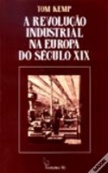 TomKempA Revolução Industrial na Europa do Século XIX“A 1ª Revolução Industrial que mudou a face da Europa do séc. XIX foi um processo longo, complexo e diferenciado, conforme os países, as conjunturas e o ponto de partida. Este notável ensaio de história económica dá conta das mais recentes investigações sobre este tema.”253HistóriaBom19871834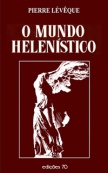 PierreLévêqueO Mundo Helenístico“Surgido das conquistas de Alexandre Magno, o mundo hele3nístico estende-se do norte de África à Índia. Herdeiro das tradições civilizacionais da Grécia, o período helenístico é particularmente criativo e durante três séculos, de Alexandre a Augusto fará a transição da civilização grega para a civilização romana.”247HistóriaBom19871835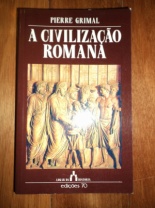 Pierre GrimalA Civilização Romana“A civilização romana é um dos momentos altos da História da Humanidade. Herdeiros que somos dos povos do Lácio, compreendê-la é conhecermos melhor o nosso próprio passado.”354HistóriaBom19881836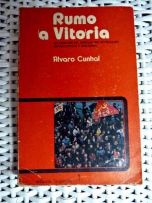 ÁlvaroCunhalRuma à Vitória“A presente obra foi apresentada ao Comité Central do Partido em Abril de 1964 e por ele aprovada no âmbito dos trabalhos preparatórios do VI congresso, realizado em 1965. (…) Apresenta-nos um rico manancial de experiências e ensinamentos de flagrante validade e actualidade”.296PolíticaCapa com dobra 19641837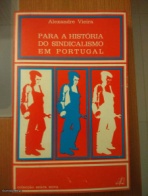 Alexandre VieiraPara a História do Sindicalismo em Portugal“A publicação do livro de Alexandre Vieira revelou (…) a tentativa de compreender a formação do operariado e das classes trabalhadoras portuguesas, a sua inserção no processo produtivo, as formas organizativas que resultaram da dinâmica da sua movimentação coletiva (…)”227PolíticaBom19741838    (2)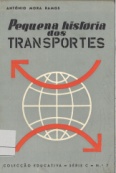 António MoraRamosPequenas Histórias dos Transportes“A vida dos homens tem sido sempre uma luta imensa, na qual muitos sucumbem para que os outros possam manter-se.”186EducaçãoIlustradoAmarelecido19601839     (3)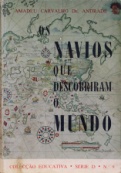 Amadeu Carvalho deAndradeOs Navios que Descobriram os Mundos“Quando se iniciaram os nossos descobrimentos, estava-se numa época em que a Humanidade, por dificuldades de comunicação e grau limitado de saber, não se conhecia perfeitamente. A maioria das nações da Europa (…) andava a braços com guerras”.88  HistóriaIlustradoAmarelecido19701840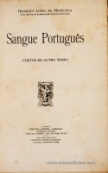 Henriques Lopes de MendonçaSangue Português: Contos de Outro Tempo“A maior parte dos contos, agora compilados, foram neófitos que o Comércio do Porto consagrou para a vida literária. Sangue Português  denunciam heroísmos, amores, impulsos trágicos, peripécias cónicas até pecadilhos e vaidades que lhes variegam a trama.”222ContosCapa e lombada com marcas de traças  19221841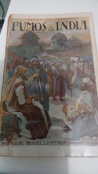 Henriques Lopes de MendonçaFumos da Índia“O Gajeiro; Suplício de Tântalo; O Barbeiro de Gôa; Os ovos doces, etc.”.224ContosCapa e lombada com marcas de traças -1842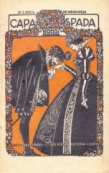 Henriques Lopes de MendonçaCapa e Espada“A truta; A sobrinha de Inês de castro; Uma façanha da Távola – Redonda; A triaga; O sonho, etc.”.231ContosCapa e lombada com marcas de traças19441843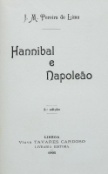 J. M. Pereira de LimaHannibal e Napoleão“Quando tivemos de estudar e compulsar os escriptos e memórias, que respeitam à economia social e às proezas guerreiras do povo carthaginez descortinámos, (…), a grandiosa figura histórica de Hannibal, o primacial cabo-de-guerra da antiguidade; e acudiu-nos o confronto da vida do grande libyo-phenicio com a de Napoleão, o primeiro general dos tempos modernos.”329HistóriaMapa desdobrável; ilustradoÚltimas pág. Rasgadas, desgaste do tempo19051844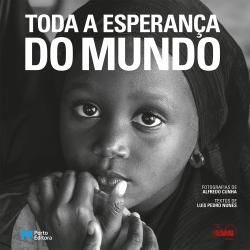 Luís Pedro; Alfredo (fotografias)Nunes; Cunha (fotografias)Toda a Esperança do Mundo“Escravos, que lutam por recuperar a dignidade nas terras áridas do Níger, habitantes dos bairros de lata do Bangladesh que tentam assegurarem um futuro aos seus filhos, pescadores no Sri Lanka a quem o mesmo mar que alimenta tudo levou num tsunami apocalíptico, crianças que sobrevivem no limbo.”315Arte/FotografiaIlustradoBom20151845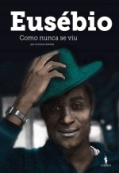 AntónioSimõesEusébio Como Nunca se Viu“Imagens nunca antes publicadas e histórias até hoje desconhecidas dão-nos a conhecer um outro Eusébio desde os primeiros pontapés na bola até ao dia do seu desaparecimento. A história da vida do Pantera Negra mistura-se, neste livro, com a história do Portugal de então. A relação umbilical com o Benfica (…).”317BiografiaIlustradoBom20141846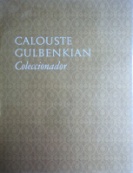 José de AzeredoPerdigãoCalouste Gulbenkian: ColeccionadorAzevedo Perdigão “Foi autor do livro Calouste Gulbenkian, Colecionador (1969), no qual relata a forma como foram selecionadas e adquiridas as obras de arte que hoje constituem a Coleção do Fundador e que foram reunidas no Museu Calouste Gulbenkian.”237Outras formas literáriasIlustradoBom19691847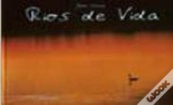 JoãoCosmeRios de Vida“A água é fonte de vida! Nas suas diferentes formas de expressão, os rios são, seguramente, uma das maravilhas da Natureza! COM as imagens deste livro relembramos o que é verdadeiramente importante para todos os seres humanos: viver em harmonia com a Natureza e saber preservá-la.”160Arte/FotografiaIlustradoBom20081848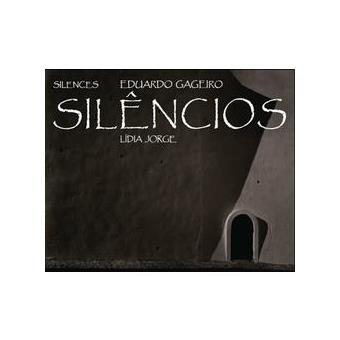 LídiaJorgeSilêncios“Silêncios é um testemunho, repleto de respeito do artista pelo ser humano, nomeadamente na sua necessidade de se recolher em si próprio, quiçá no que nele existe de mais secreto e mais profundo. De realçar a cumplicidade magnífica das fotografias com os textos da escritora Lídia Jorge, dotados da qualidade a que já nos habituou.”199Arte/FotografiaIlustradoBom20081849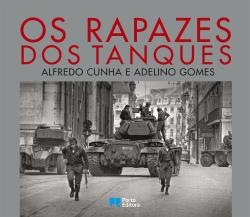 Alfredo; AdelinoCunha; GomesOs Rapazes de Tanques“Os Rapazes dos Tanques oferece-nos imagens e testemunhos exclusivos dos homens que estiveram frente a frente no Terreiro do Paço e no Carmo, no dia 25 de Abril de 1974.”200Arte/FotografiaIlustradoBom20171850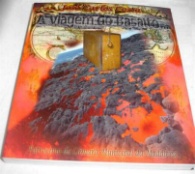 José CarlosCostaA Viagem do Basalto“Este livro traz de volta figuras e factos, alguns historicamente documentados, outros recriados sobre uma realidade conhecida de muitos filhos de Candelária (…)”278BiografiaIlustradoBom2007